Karadeniz Bölgesi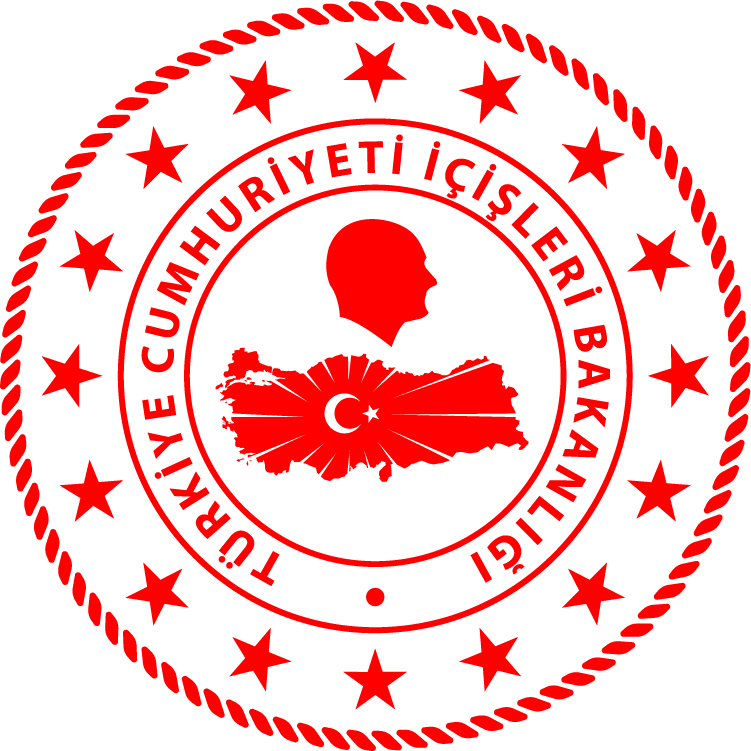 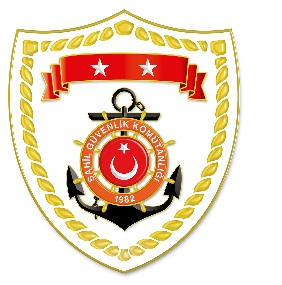 S.NoTARİHTESPİTUYGULANAN İDARİ PARA CEZASI MİKTARI (TL)CEZANIN KESİLDİĞİİL/İLÇE-MEVKİİAÇIKLAMA107 Ağustos 2019Yasak zamanda algarna ile deniz salyangozu avcılığı yapmak1.635SAMSUN/Terme1 işleme 1.635 TL idari para cezası uygulanmıştır.